Rubrics for Assessment in cooking Chicken Cordon Bleu recipe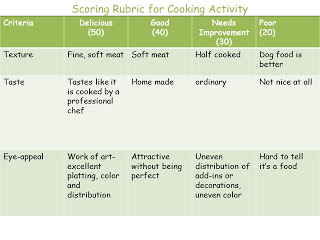 